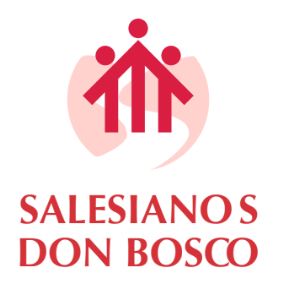 ANIMACIÓN VOCACIONAL SALESIANAAnimación Vocacional Inspectorial – Salesianos ChileSÍNTESIS PARA LA PÁGINA WEBSer salesiano de Don Bosco (sdb) es entregarse totalmente al Señor para que, en comunidades,  acompañar y servir a los jóvenes, sobre todo a los más pobres. Los salesianos:Nuestro nombre oficial es “Sociedad de San Francisco de Sales”, pues Don Bosco eligió a este santo como modelo por su amabilidad y pasión evangelizadora. Pero somos más conocidos como “Salesianos”.Nuestra Congregación está formada por religiosos salesianos SACERDOTES y religiosos salesianos LAICOS (hermanos coadjutores)Dentro de la Iglesia y la sociedad, nuestra misión es la educación y la evangelización de los jóvenes, especialmente los más pobres y abandonados: “Educar evangelizando y evangelizar educando”. ¿Vocación?Dios llama a cada uno y a cada una a una misión específica. La vocación Salesiana es entendida como aquella respuesta libre y voluntaria que se hace ante el llamado del Señor para ser en la Sociedad y en la Iglesia un laico/a, un religioso/a, o un sacerdote. Entendemos la dimensión vocacional en tres grandes niveles:Cultura vocacional: En este nivel se ubica el trabajo vocacional más amplio, que debería llegar a todos y todas. La “cultura vocacional” puede pensarse como una especie de “umbral” en el cual adultos y jóvenes, son interpelados para descubrir y responder al sentido de la vida, pregunta que cuando es colocada en el centro, cuestiona y reorganiza todas las prioridades vitales de una persona.Vocaciones apostólicas: Este nivel procura el acompañamiento de quienes asumen en las obras y comunidades tareas de animación o responsabilidades apostólicas, respondiendo al llamado de Dios en diversas iniciativas pastorales. Vocaciones específicas: Este nivel se centra en acompañar a aquellos/as que manifiesten interés por responder al Señor en una forma de vida específica, ya sea en la vida matrimonial o desde la consagración en la vida religiosa o sacerdotal, en especial la salesiana.¿Cómo saber si Dios te llama a ser salesiano?Ser Salesiano (SDB) significa seguir a Jesús y poner la vida al servicio1. ¿Crees en un Jesús alegre y joven?2. ¿Tienes sensibilidad por las personas más pobres? 3. ¿Posees un espíritu optimista y alegre? 4. ¿Te sientes cercano a los jóvenes?5. ¿Te sientes inquieto frente a las necesidades materiales y espirituales de los jóvenes?Si respondiste que si a varias de estas preguntas, ¡quizás Dios te llame a ser salesiano!Si quieres profundizar en el camino vocacional o iniciar un discernimiento específico, puedes comunicarte a vocacional@salesianos.cl ¿Qué ofrecemos? (Proceso de discernimiento vocacional)A quienes manifiestan inquietudes vocacionales y desean saber si el Señor los llama a ser salesianos para toda la vida al servicio de los jóvenes más pobres, les proponemos:Proceso de discernimiento Vocacional acompañado por un equipo idóneo; 16 a 20 años: Se ofrece un camino de discernimiento de dos años compuesto por dos etapas: la etapa Ven y Verás y el postulantado salesiano. En cada una el joven vive una experiencia de acompañamiento espiritual sistemático, una experiencia apostólica, vivencias de espiritualidad salesiana, etc. Mayores de 21 años: Consiste en un discernimiento personalizado, con dos encuentros nacionales al año durante fines de semana. Entre las jornadas se vive acompañamiento espiritual, experiencia pastoral y el acompañamiento de una vida espiritual personal  Jornadas Vocacionales nacionales y locales: En cada comunidad se ofrecen anualmente una o dos jornadas vocacionales amplias. Experiencias Pastorales vocacionalesEquipos VocacionalesEn cada comunidad salesiana de Chile existe un EQUIPO VOCACIONAL LOCAL, que se encarga de articular las distintas propuestas vocacionales y de acompañar a los y las jóvenes que quieren iniciar procesos de discernimiento vocacional.A nivel nacional, existe un EQUIPO VOCACIONAL INSPECTORIAL, el que está compuesto por:P. Osvaldo Valenzuela Arriagada (ovalenzuela@salesianos.cl)P. Claudio CartesP. Juan Miguel CárcamoP. Félix LevínP. Darío NavarroTestimoniosRecursos Vocacionales SalesianosProyecto Inspectorial de Animación VocacionalOración por las vocacionesAficheTripticoLectio Divina Vocacional